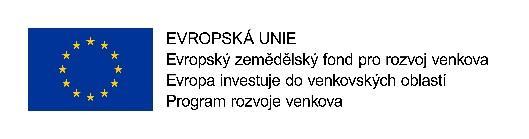 entifikace MASNázev:  MAS Brdy, z.ú.Právní subjektivita: 161 – ÚstavAdresa: Čsl. dělostřelců 172, 262 23 JinceAdresa Kanceláře MAS: Slunečná 372, 262 23 JinceKontaktní údaje: e-mail: info@masbrdy.czWebové stránky: www.masbrdy.czTel. kontakt: Administrativní kapacityOrgány MAS a jejich role v rozhodovacím procesu výběru projektů: Programový výbor:Schvaluje výzvy k podávání žádostí.Výběrová komise:projektů na základě objektivních kritérií,podle přínosů těchto operací k plnění záměrůacílů SCLLD. Monitorovací výbor:Dohlíží na to, že MAS vyvíjí činnost v souladu se zákony, platnými pravidly, standardy MAS a SCLLDKontroluje MAS a jej dodržování, včetně vyřizování odvolání žadatelů proti výběru MAS. Seznam členů jednotlivých orgánů MAS je zveřejněn zde: http://www.masbrdy.cz/doku.php?id=partneri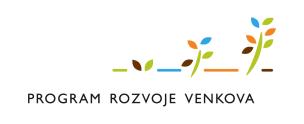 Kancelář MASMAS Brdy zřídila pro přípravu a provádění Strategie CLLD Kancelář, která zajišťuje administrativní činnost MAS Brdy, a to zejména poskytuje potřebný administrativní, správní afinanční servis MAS Brdy a jejím orgánům, tedy především Valnému shromáždění MAS Brdy, Programovému výboru, Výběrové komisi a Monitorovacímu výboru. Provádí veškeré administrativní činnosti spojené s vyhlášením výzvy, hodnocenímavýběrem projektů a registrací projektů na RO SZIF  Vykonává další úkoly, kterými ji pověří orgány MAS Příprava a vyhlášení výzvy MASVýzva MAS se vztahuje na celé území MAS, na kterém je realizována SCLLD.Vyhlášení výzvy MAS BrdyMAS Brdy vyhlásí výzvu MAS na předkládání Žádostí o dotaci, Výzva a Fiche platné pro danou výzvu  zveřejněny na internetových stránkách MAS oddata vyhlášení výzvy až po poslední den příjmu Žádostí o dotaci na MAS Seminář pro žadatele Seminář proběhn po vyhlášení výzvyozvánka bude zveřejněna na webových stránkách MAS Brdy: www.masbrdy.czrozeslána všem členům a příznivcům MAS emailemšechny obce zájmového území MAS Brdy budou požádány o zveřejnění nasvých webových stránkáchKancelář MAS seznámí žadatele s procesem příjmu žádostíÚčastníci seminář budou seznámeni s aktuálními pravidly vztahujícími se k výzvě. Kromě seminář bude MAS Brdy nabízet individuální konzultace v Kanceláři MAS. Obsah výzvy MAS Minimální struktura výzvy MAS Brdy v programovém rámci PRVnázev MAS a SCLLD, časové rozmezí a místo příjmu Žádostí o dotaci na MAS, plánovaný termín registrace na RO SZIF (dle výzvy vyhlášené Řídicím orgánem PRV),odkaz na internetové stránky MAS, jméno a kontaktní údaje (telefon, e-mail) na pracovníka MAS poskytujícího informace případným žadatelům, seznam vyhlášených Fichívymezení alokace na jednotlivé Fiche (v Kč), seznam povinných příloh MAS, odkaz na Pravidla pro operaci 19.2.1. Odpovědnost za vyhlášení výzvy MASOdpovědnost za vyhlášení výzvy MAS pro Kancelář MAS Brdy:připravuje podklad pro jednání Programového výboru na schválení výzvyMASrozešle  e-mailem  členům a příznivcům MAS Brdy,z.ú.apožádá všechny obce zájmového území MAS o zveřejnění na svých webových stránkách aOdpovědnost za vyhlášení výzvy MAS pro Programový výbor:rozhodne o Fichích, které budou v dané výzvě vyhlášeny a jejich finančníalokac rozhodne o preferenčních kritériíchschválí výzvu a časový harmonogram Změny u vyhlášených výzev MAS iž potvrzenou výzvu nelze nijak měnit; ve výjimečných případech může být výzva zrušena a předložena ke kontrole nová, yhlášení nepotvrzené výzvy je považováno za neplatnou výzvu a projekty nebudou zaregistrovány, MAS Brdy má v daný okamžik vyhlášenou pouze jednu výzvu pro Programový rámec PRV; další Žádost o potvrzení výzvy lze podat až po zaregistrování všech projektů z předchozí výzvy na RO SZIF,výzva je vždy v souladu s příslušnými Fichemi, se SCLLD, resp. s Programovým rámcem PRV a s Pravidly pro operaci 19. a 19.2.1.Kontrola formálních náležitostí a přijatelnostiAdministrativní kontrola a kontrola přijatelnosti Žádosti o dotaci na MAS BrdyPřijaté Žádosti o dotaci včetně příloh prochází administrativní kontrolou MAS(tj. kontrolou obsahové správnosti), kontrolou přijatelnosti a kontrolou dalších podmínek vztahujících se prodaný projekt dle postupu stanoveného Pravidly prooperaci 19.2.1 (resp. dle kontrolního listu)  případě, že při administrativní kontrole zjistí MAS, že je nutné opravit nedostatky, vyzve žadatele s pevně daným termínem k doplnění Žádosti o dotaci minimálně však 5pracovních dní. Žadatel může provést opravu maximálně dvakrát. V případě nedoplnění ve stanoveném termínu ukončí MAS administraci dané Žádosti o dotaci zdůvodu nesplnění podmínek Pravidel pro předložení Žádosti o dotaci,  výsledku provedených kontrol je žadatel informován ze strany MAS do 5 pracovních dní odukončení kontroly. Věcné hodnoceníU Žádostí, které nebyly vyřazeny v rámci , provede ýběrová komise za každou Fichi věcné hodnocení dle předem stanovených referenčních kritérií vsouladu s výzvou MAS bodového hodnoceníýběrová komise stanoví pořadí projektů zakaždou Fichi zvlášťdlebodového hodnoceníPříprava kanceláře MAS na hodnocení projektů Výběrovou komisíPracovníci kanceláře MAS oznámí termín jednání výběrové komise Kancelář MAS zajistí odpovídající prostory pro práci výběrové komise a další technické prostředky nutné k jejich práci. Kancelář MAS pro jednání výběrové komise připraví tyto podklady: Seznam všech přijatých žádostíŽádosti se všemi přílohami Formuláře pro  hodnocení projektů K dispozici budou všechny další dokumenty MAS, relevantní metodiky a pravidla ýběr projektůProgramový výbor prověřVýběrov komise, v případě nejasností si vyžádá vysvětlení předsedy Výběrové komise. V konečné fázi  schválí seznam /projektů určených k registr na O. Další ustanovení související s výběrem projektůManažerpředloží RO SZIF žádosti o finanční podporu, projekty a přílohy předložené na MAS. RO SZIF žádosti zaregistruje a předá manažerovi SCLLD potvrzení egistr žádosti.Projekt je přijatelný pro další administraci pouze v případě, že přijatelnost MAS iSZIF je kladná. Manažer  zajistí doručení tohoto potvrzení předkladatelům projektů.V případě, že projekt vybraný MAS byl schválen ke spolufinancování, je žadatel  k p přímo RO SZIF.  podepisuje žadatel/příjemce osobně. Přezkum hodnocení a výběru projektostupy pro posuzování změn projektůMAS převezme od žadatele Hlášení o změnách a provede jeho kontrolu v souladu s postupem stanoveným Pravidly pMAS nesmí povolit změnu, která není v souladu s podmínkami Pravidel pro nebo má negativní dopad na počet přidělených bodů (snížení počtu bodů) dané Žádosti o dotaci Komunikace se žadateliDalší ustanoveníInterní postupy MAS Brdy vycházejí a jsou v souladu s dalšími aktuálně platnými dokumenty MAS, zejména se Sta ústavu a Jednacím řád MAS Brdy, zveřejněnými na: http://www. Interní postupy se řídí Pravidly operace 19 a 19.2.1, které jsou proInterní postupy závazná. Vpřípadě, že dojde k nesouladu mezi nterními postupy a Pravidly, jsou Pravidla Interním postupům nadřazena.řílohyPříloha č. 1 – Etický kodex včetně prohlášení o neexistenci střetu zájmů